Assessment type: InterviewThis interview allows you to gain insight in both knowledge and attitudes of an individual student. Questions are connected with ICC as well as with telecollaboration. The interview can be conducted before the actual telecollaboration activities start, or after they have finished, or both.Section A: About knowledgeIf you are communicating with someone who does not master your language, what can you do to overcome communication breakdowns?Do you think that culture influences our behavior, or is it the other way round?In case you would be involved in an intercultural conflict, how would you resolve it?Section B: About attitudesWhen communicating with someone else, do you pay attention to nonverbal signs of communication?What makes your own culture different from the other cultures that you know?How many different cultures could you distinguish in your class, roughly speaking?When answering that latest question, how did you interpret the word 'culture'?What role do your own culture and language play in Europe, according to you?What do you think about the so-called 'minority languages'? Do you think they are useful?To what extent do you think your encounters with other languages and cultures are important? Why?What is your opinion about learning foreign languages?Section C: About telecollaboration[ Before telecollaboration starts:What do you expect from your online peers you will be working with?Would you say telecollaboration is irrelevant or relevant for foreign language learning? Why?What do you think you can learn from your peers online, other than language issues? ]Would you say you were "ICT-literate" enough for communicating with your online peers?To what extent this telecollaboration experience has changed your view of the other culture?According to you, what is the most important benefit of intercultural telecollaboration?What is the skill that has developed most during the telecollaboration activities?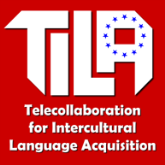 Assessing Intercultural Communicative  Competence (ICC)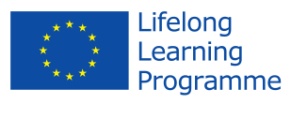 